PROGRAMA DE CURSO 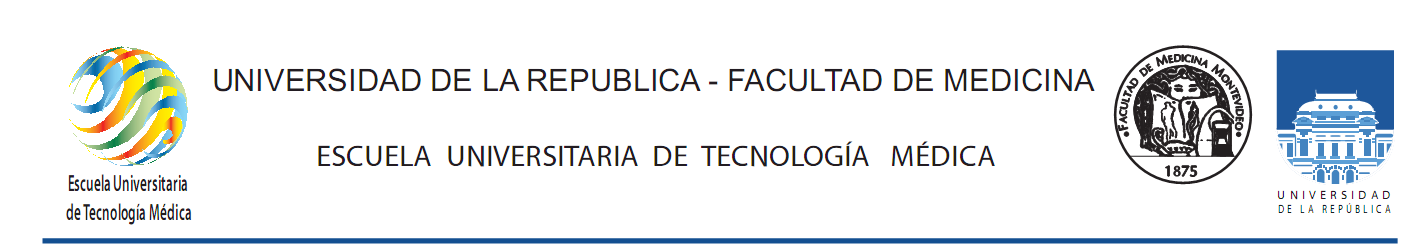 Nombre de la Unidad Curricular: Curso: ENFERMERIA llAño: 2024UBICACIÓN CURRICULAR Y PREVIATURAS Carrera: Cosmetologia Medica, de acuerdo al Plan de Estudio vigenteSemestre en que se dicta (2do semestre). 2- EQUIPO DOCENTE A CARGO Y ÁREAS ACADÉMICAS INVOLUCRADAS Prof. Adj. (Directora  para las tres sedes; Montevideo, Paysandu - FUNDAMENTACIÓN Y OBJETIVOS GENERALES: El objetivo fundamental de la asignatura es que el alumno sea capaz de realizar sus actividades clínicas hospitalarias y comunitarias, con acciones oportunas y libres de riesgos, adquiriendo un correcto desempeño y manejo de pacientes/usuarios, áreas de circulación y procedimientos con que se va a enfrentar en su profesión.Objetivos específicos: Incentivar al estudiante a reflexionar sobre el concepto de ser universitario y sus implicancias sociales. Ofrecer un ambiente de respeto que permita la reflexión y la expresión en lo individual y colectivo. Enseñar a los asistentes acerca del manejo del instrumental y de como disminuir el riesgo de contaminación cruzada.METODOLOGÍAS DE ENSEÑANZA Se trabajará en base a: Trabajos en grupo Exposiciones teóricas .CONTENIDOS TEMÁTICOS 6- CARGA HORARIA Horas teóricas Horas prácticas Horas presenciales 2 horas, virtual sincrónica, semanalHoras no presenciales 18 horas virtuales, plataforma EVA, Semanales.Total horas: 20 horas7- FORMAS DE EVALUACIÓN, GANANCIA Y APROBACIÓN DEL CURSOLa acreditación de este curso se realizará a través de dos instancias: 1. Acreditación del curso La acreditación de la práctica incluye: asistencia obligatoria a todas las instancias teóricas virtuales.Trabajo en campo de patologías inherentes a cosmetología medica.Revisión bibliográfica sobre patologías inherentes a cosmetología medica.2. Acreditación teórica. La acreditación es un trabajo de investigación, revisión integrativa o actividad en campo, en la cual el estudiante deberá alcanzar la nota de Bueno para tener derecho a promediar con la nota de la experiencia práctica. ( si por pandemia no es posible, solo será la nota del parcial).Calificación final. El estudiante que en el promedio final obtenga una calificación de Bueno, exonerará el curso. El estudiante que en el promedio final obtenga una calificación de Bueno regular, Regular bueno o Regular, deberá rendir examen. El estudiante que no cumpla con alguna de las instancias de acreditación previstas u obtenga una calificación inferior a Regular, deberá cursar nuevamente la asignatura. Previaturas: Según Reglamento vigente 8- ORGANIZACIÓN DEL CURSO Calendario Fecha de inicio: setiembre 2024Carreras que corresponda Cosmetología medica.9- BIBLIOGRAFÍA RECOMENDADA GRACIA, D. 1989. Fundamentos de Bioética. Madrid: Eudema. AISLAMIENTO DE PACIENTES CON. ENFERMEDADES TRANSMISIBLES Y. PACIENTES INMUNOCOMPROMETIDOS. Rev. 01. Hoja: 2 de 23. F02-SGC-01 Rev.2.MONGE, A. 2006. Promoción de la salud. Montevideo: Facultad de Enfermería – Cátedra de Enfermería Comunitaria. MONGE, A.; GABRIELZYK, I. 2006. El Hombre en el proceso salud.-enfermedad. Montevideo: Facultad de Enfermería– Cátedra de Enfermería Comunitaria. Desirée Mena Tudela, Víctor Manuel González Chordá, Águeda Cervera Gasch, Pablo Salas Medina y María Isabel Orts Cortés, Cuidados básicos de enfermería.Graciela PachecoDirectora Área Enfermería EUTMUNIDADESUNIDAD IEsterilizacin en Consultorio de Cosmetología medica.UNIDAD IIERGONOMIA EN COSMETOLOGIAUNIDAD IIIBIOSEGURIDAD en CosmetologiaEnfermedades de transmisión respiratoria:TUBERCULOSISGripe, Covid.UNIDAD IVConsultorio ideal en cosmetologia medica.